پــــــــوهنتون دعــــــوت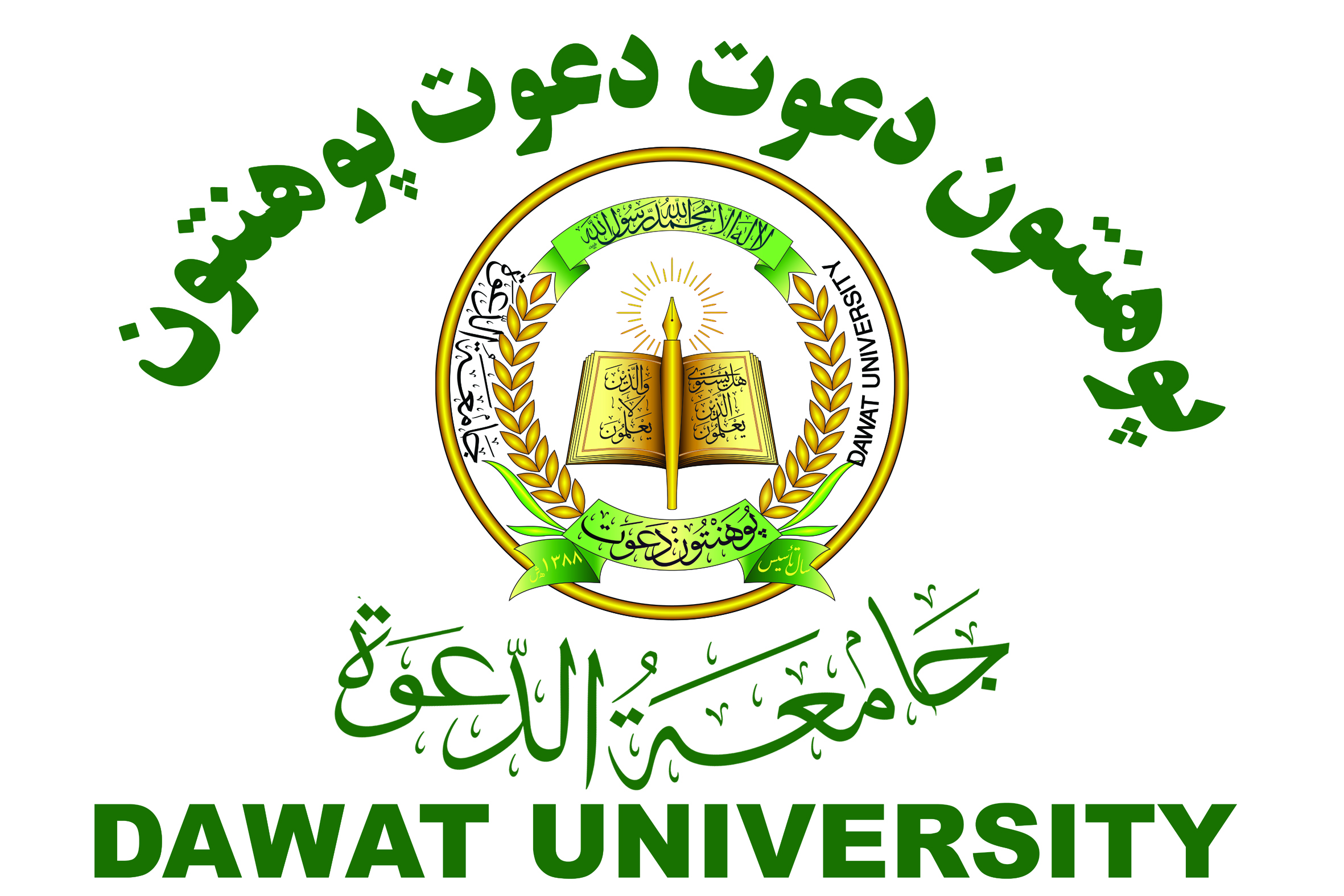 معاونیت اداری و مالیمدیریت عمومی اداری و مالیمدیریت منابع بشریفورم ثبت نام متقاضیان استخداموظیفه مورد درخواست:   ......................................................................................................................................................................               		تاریخی که می توانید مشغول به کار شوید؟  ...............................................................................................................................حقوق و مزایای مورد انتظار:      مطابق نورم معاشات پوهنتون 		 پیشنهادیمبلغ پیشنهادی :  ...................................................................................................................................................................آیا قبلاً در پوهنتون دعوت وظیفه اجراء نموده اید ؟           بلی		    نخیرعلت قطع رابطه کاری را ذکر کنید.    .........................................................................................................................................بدینوسیله صحت بودن کلیه اطلاعات مندرج در این فورم را تائید نموده و در صورتیکه خلاف آن ثابت شود، بر بنیاد قانون پاسخ‌گو خواهم بود.با احترامامضاء ضمیمه این فورم کاپی اسناد تحصیلی، آموزشی و تجارب کاری شما الزامی می باشد در غیر آن شما واجد شرایط مرحله بعدی نبوده، آنگاه حق شکایت را ندارید.    1.   اطلاعات شخصی    1.   اطلاعات شخصی    1.   اطلاعات شخصینام و تخلصمحل نصب عکسنام پدرمحل نصب عکسشمارۀ تذکرهمحل نصب عکستاریخ تولدمحل نصب عکسمحل تولدمحل نصب عکسوضعیت تأهلمجرد ⃝                                         متأهل ⃝مجرد ⃝                                         متأهل ⃝شماره های تماساسم و شمارۀ تماس یکی از نزدیکانایمیل آدرسسکونت اصلی ولایت                                                     ولسوالی                                                        قریه ولایت                                                     ولسوالی                                                        قریهسکونت فعلی ولایت                                                     ولسوالی                                                        قریه ولایت                                                     ولسوالی                                                        قریهرتبه علمیپوهیالی  ⃝    پوهنیار  ⃝    پوهنمل  ⃝    پوهندوی  ⃝    پوهنوال  ⃝    پوهاند  ⃝پوهیالی  ⃝    پوهنیار  ⃝    پوهنمل  ⃝    پوهندوی  ⃝    پوهنوال  ⃝    پوهاند  ⃝    2.   تحصیلات    2.   تحصیلات    2.   تحصیلات    2.   تحصیلات    2.   تحصیلات    2.   تحصیلات    2.   تحصیلاتدرجه تحصیلنام نهاد تحصیلیرشتۀ تحصیلیسال شمولیتسال فراغتفیصدی کلنوعیت تحصیل(روزانه/شبانه)دوکتوراماسترلیسانسفوق بکلوریابکلوریاابتدائی    3.   تجارب کاری    3.   تجارب کاری    3.   تجارب کاری    3.   تجارب کاری    3.   تجارب کاری    3.   تجارب کارینام اداره(به ترتیب از آخرین)عنوان وظیفهتاریخ شروعتاریخ ختمآخرین معاش و مزایاعلت ترک وظیفه    4.   آشنایی به زبان ها    4.   آشنایی به زبان ها    4.   آشنایی به زبان ها    4.   آشنایی به زبان ها    4.   آشنایی به زبان ها    4.   آشنایی به زبان هازبان هازبان هاضعیفمتوسطخوبعالیدریخواندندرینوشتندریمکالمهپښتوخواندنپښتونوشتنپښتومکالمهانگلیسیخواندنانگلیسینوشتنانگلیسیمکالمهخواندننوشتنمکالمه    5.   آشنایی با کمپیوتر    5.   آشنایی با کمپیوتر    5.   آشنایی با کمپیوتر    5.   آشنایی با کمپیوتر    5.   آشنایی با کمپیوتر    5.   آشنایی با کمپیوتر    5.   آشنایی با کمپیوتر    Windows       Access       Excel      Word      Power Point        Internet     تایپ دری    ساير: ..................    Windows       Access       Excel      Word      Power Point        Internet     تایپ دری    ساير: ..................    Windows       Access       Excel      Word      Power Point        Internet     تایپ دری    ساير: ..................    Windows       Access       Excel      Word      Power Point        Internet     تایپ دری    ساير: ..................    Windows       Access       Excel      Word      Power Point        Internet     تایپ دری    ساير: ..................    Windows       Access       Excel      Word      Power Point        Internet     تایپ دری    ساير: ..................    Windows       Access       Excel      Word      Power Point        Internet     تایپ دری    ساير: ..................تصدیق نامه برنامه های فنی و حرفه ای یا مؤسسات آموزشیتصدیق نامه برنامه های فنی و حرفه ای یا مؤسسات آموزشیتصدیق نامه برنامه های فنی و حرفه ای یا مؤسسات آموزشیتصدیق نامه برنامه های فنی و حرفه ای یا مؤسسات آموزشیتصدیق نامه برنامه های فنی و حرفه ای یا مؤسسات آموزشیتصدیق نامه برنامه های فنی و حرفه ای یا مؤسسات آموزشیتصدیق نامه برنامه های فنی و حرفه ای یا مؤسسات آموزشیشمارهنام برنامه آموزشینام نهاد آموزشیمدت دورهتاریخ شروعتاریخ پایانتوضیحات123456